Мероприятия, проведенные по реализации  Государственной программы РД «Комплекснаяпрограмма противодействияидеологии терроризма в РД на 2016г.»ГБПОУ РД «Дагестанское художественное училище им. М. А. Джемала»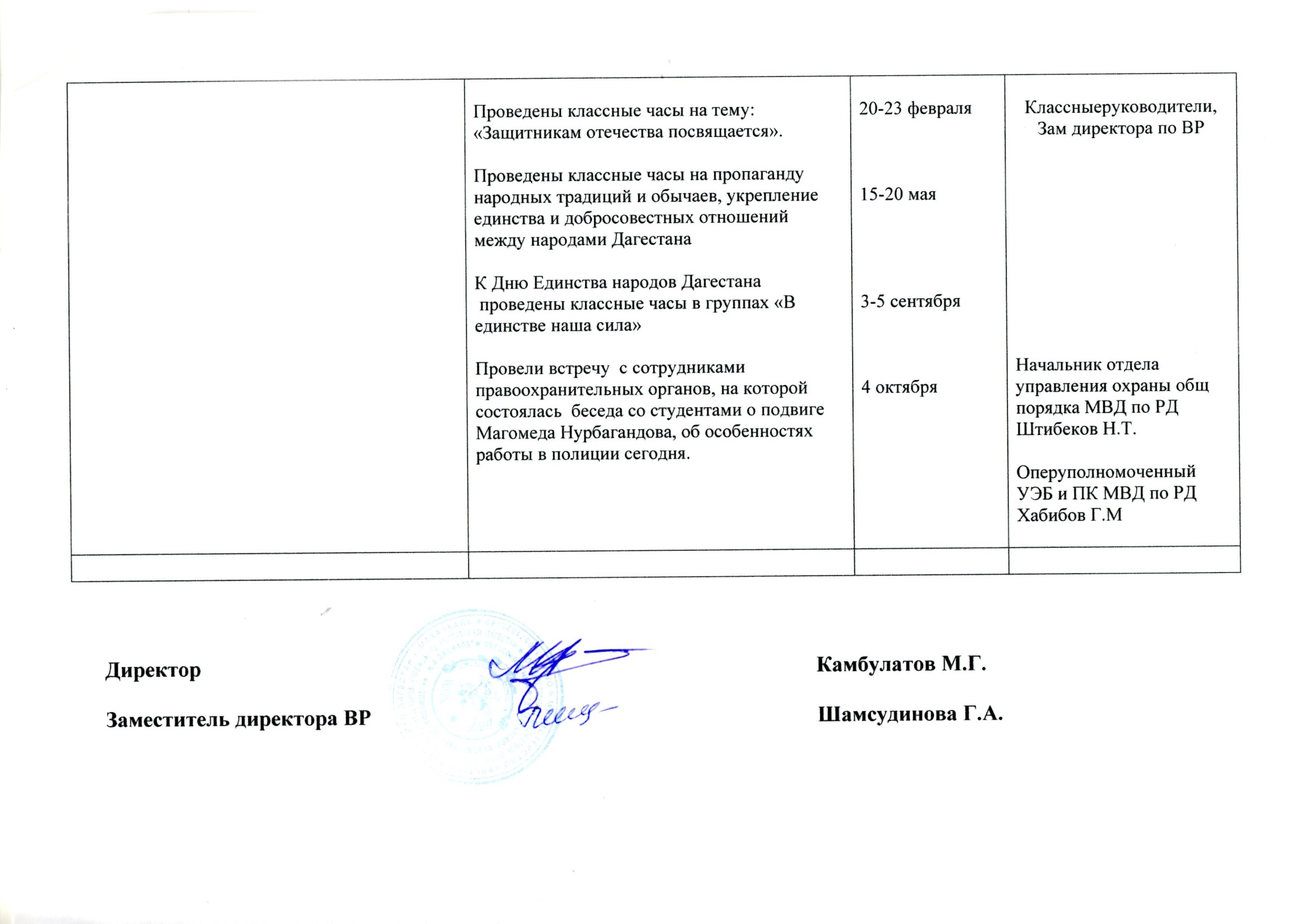 Наименование мероприятия комплексного планаМероприятияСрокПриглашаемые лица/организации2346Размещение в информационно-телекоммуникационной сети «Интернет» информации антитеррористического содержания, в том числе видеороликов, способствующих формированию у населения негативного отношения к лицам, подверженным экстремистскому влиянию, а также укреплению положительного образа борца с терроризмомРазмещение о проводимых мероприятиях на сайте ДХУ DHURD.RUежеквартальноПроведение в образовательных учреждениях мероприятий (классных часов, круглых столов, встреч и семинаров), по вопросам противодействия идеологии терроризма в сфере межнациональных отношений и национальной политики в РДПроведение конкурса-выставки художественного творчества «Дети против войны»Состоялась встреча студентов с представителями Духовного управления мусульман Дагестана. В ходе мероприятия были затронуты вопросы межконфессиональных и внутри конфессиональных отношений, влияния социума на воспитание современной молодежи, роли религии в формировании нравственности, духовности  мышления.Провели встречу  с сотрудниками правоохранительных органов управления  с целью расширения понимания студентами необходимости укрепления сотрудничества как важный фактор противодействия терроризмуВыставка прошла в фойе училища. Данное мероприятие проведено с целью приобщения подрастающего поколения к проблеме сохранения мира, воспитание гармонично развитой личности, ориентированной на высокие нравственные ценности, раскрытие внутреннего мира студентов через творческий процесс, повышение уровня творческих способностей студентов, создание фонда студенческих работ для методической деятельности. По итогам конкурса были выделены призовые места и вручены поощрительные подарки по номинациям «Живопись», «Плакат», «Компьютерная графика».9 февраля26 марта26 маяПредставители Духовного управленияНачальник отдела управления организации охраны общественного порядка МВД по РД Штибеков Н.Т.Оперуполномоченный УЭБ и ПК МВД по РД Хабибов Г.М. Зам. министра культуры РД Гаджиев М.Х.Гл.спец. отдела культуры, спорта и молод.пол-ки админ. Лен р-на  Алибекова С.М.Начальник отдела управления охраны общ порядка МВД по РД Штибеков Н.Т.Сотрудник отдела просвещения Муфтията РД Курамагомедов Ш.К.Заведующая методцентра Министерства культуры Эльдарова К.К.Оперуполн. ОУР по Лен р-ну УМВД РФ  Аюбов Р.Р.Оперуполномоченный УЭБ и ПК МВД по РД Хабибов Г.М. Председатель Союза художников РД Магомедов К.М.